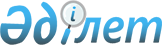 Об утверждении Положения о порядке формирования и направлениях расходования средств, получаемых от контрольно-инспекционной деятельности по соблюдению природоохранного законодательства
					
			Утративший силу
			
			
		
					Постановление Кабинета Министров Республики Казахстан от 5 октября 1994 г. N 1112. Утратило силу - постановлением Правительства РК от 8 апреля 1997 г. N 505. ~P970505

      В связи с включением Фонда охраны природы в состав республиканского бюджета согласно Закону Республики Казахстан "Об уточненном республиканском бюджете на 1994 год" Кабинет Министров Республики Казахстан постановляет: 

      1. Утвердить Положение о порядке формирования и направлениях расходования средств, получаемых от контрольно-инспекционной деятельности по соблюдению природоохранного законодательства (прилагается). 

      2. Считать утратившим силу постановление Кабинета Министров Республики Казахстан от 19 октября 1993 г. N 1029 "Об утверждении Положения о порядке образования и использования средств, получаемых в результате инспекционной деятельности в области охраны окружающей природной среды" (САПП Республики Казахстан, 1993 г., N 41, ст. 484). 

Премьер-министр Республики Казахстан 

 

                                            Утверждено                                постановлением Кабинета Министров                                     Республики Казахстан                                  от 5 октября 1994 г. N 1112 



 

                             Положение 

          о порядке формирования и направлениях расходования 

            средств, получаемых от контрольно-инспекционной 

              деятельности по соблюдению природоохранного 

                         законодательства 



 

      Средства, получаемые в результате деятельности контрольно-инспекционных служб в области охраны окружающей природной среды формируются за счет: 

      сумм, взыскиваемых по искам о возмещении вреда, причиненного государству нарушением природоохранного законодательства; 

      штрафов, взыскиваемых в административном и судебном порядке с должностных лиц и отдельных граждан, виновных в нарушении природоохранного законодательства; 

      реализации конфискованных орудий охоты и рыболовства, а также продажи незаконно добытой с их помощью продукции. 

      Указанные средства поступают в установленном порядке в доход соответствующего бюджета на раздел 32 "Поступления в фонд охраны природы". 

      В целях повышения эффективности государственного контроля, материального стимулирования деятельности контрольно-инспекционных служб главных управлений по охране животного мира, рыбных запасов и контролю за природопользованием на рыбохозяйственных водоемах, государственной лесной охраны и других природоохранных органов в выявлении и пресечении нарушений экологических требований, укрепления их материально-технической базы разрешить органам государственного контроля Министерства экологии и биоресурсов Республики Казахстан: 

      1. Поощрять государственных и общественных инспекторов по охране природы, работников органов внутренних дел, Комитета национальной безопасности, таможенной службы и других лиц, непосредственно вскрывших нарушения природоохранного законодательства, выделяя на премирование вышеуказанных работников средства, фактически поступившие в областные, Алматинский и Ленинский городские бюджеты на раздел 32 "Поступления в фонд охраны природы" и полученные в результате инспекционной деятельности в области охраны окружающей природной среды в размере: 

      37 процентов средств, взыскиваемых по искам о возмещении вреда, причиненного государству нарушением природоохранного законодательства; 

      18 процентов штрафов, взыскиваемых в административном и судебном порядке с должностных лиц и отдельных граждан, виновных в нарушении природоохранного законодательства; 

      18 процентов средств от реализации конфискованных орудий охоты и рыболовства, а также продажи незаконно добытой с их помощью продукции. 

      Выдача премий указанным лицам производится в соответствии с Положением о премировании, разработанным и утвержденным Министерством экологии и биоресурсов по согласованию с Министерством финансов Республики Казахстан. 

      2. Приобретать и содержать спецоборудование, спецавтотранспорт в пределах лимитов, утвержденных Министерством экологии и биоресурсов Республики Казахстан для контрольно-инспекционных служб экологических органов, осуществляющих государственный контроль за использованием и охраной природных ресурсов, выделяя на указанные цели средства, фактически поступившие в областные, Алматинский и Ленинский городские бюджеты на раздел 32 "Поступления в фонд охраны природы" и полученные в результате инспекционной деятельности в области охраны окружающей природной среды в размере: 

      43 процентов средств, взыскиваемых по искам о возмещении вреда, причиненного государству нарушением природоохранного законодательства; 

      22 процентов штрафов, взыскиваемых в административном и судебном порядке с должностных лиц и отдельных граждан, виновныхв нарушении природоохранного законодательства;     22 процентов средств от реализации конфискованных орудийохоты и рыболовства, а также от продажи незаконно добытой с ихпомощью продукции.     Использование средств на вышеуказанные цели осуществляетсяв соответствии с установленным порядком расходования средствфондов охраны природы согласно смет доходов и расходов, утвержденныхрешениями глав областных, Алматинской и Ленинской городских администраций.
					© 2012. РГП на ПХВ «Институт законодательства и правовой информации Республики Казахстан» Министерства юстиции Республики Казахстан
				